Pixendorf, 16. Oktober 2023Club Niederösterreich: Charity mit hohem SpaßfaktorInsgesamt 7. Auflage und „Linsberg-Premiere“ des Benefiz-Fußballgolf-Turniers des Club Niederösterreich und der Marktgemeinde Lanzenkirchen am 13. Oktober 2023; Legenden wie Walter Knaller, Gerry Willfurth und Volker Piesczek fungierten als Teamkapitäne; Reinerlös in Höhe von rund 12.000 Euro geht an Lanzenkirchner Familien mit schweren Schicksalsschlägen.Bereits seine siebente Auflage erlebte vergangenen Freitag das Benefiz-Fußballgolf-Turnier des Club Niederösterreich. Auf Initiative von Bürgermeister Bernhard Karnthaler, Marktgemeinde Lanzenkirchen, und Bundesrat a.D. Martin Preineder fand das beliebte Charity-Event erstmals im Golfclub Linsberg in Lanzenkirchen statt. Dabei ging es für die teilnehmenden „Firmen-Flights“  im Wesentlichen darum, einen Fußball – analog zum Golfen – mit möglichst wenigen Schüssen in Löchern zu versenken. Als Flight-Kapitäne fungierten Soccer-Legenden, großteils aktive und ehemalige Spieler der Benefiz-Fußballmannschaft des Club Niederösterreich, nämlich Markus „Magic“ Aigner, Walter Knaller, Toni Haiden, Gerry Willfurth, Volker Piesczek, Alfred Tatar, Josef Wahl und Willy Kaipel.Der Spendenerlös in Höhe von rund 12.000 Euro geht an den Lanzenkirchner Sozialfonds sowie eine Witwe mit zwei Kindern, die durch den Tod des Familienvaters zusätzlich zum tragischen Verlust des geliebten Partners auch noch mit erheblichen finanziellen Problemen zu kämpfen hat, wie Vizebürgermeisterin Heidi Lamberg im Rahmen der Siegerehrung erörterte. Ermöglicht wurde diese Benefizsumme dank der Spendenfreudigkeit der Firmen und Unternehmen, die die Flights bezahlten und mit ihren MitarbeiterInnen, KundInnen, GeschäftspartnerInnen und FreundInnen den Ball über Fairways, Bunker und Greens jagten: die Johann Fuchs GmbH, die Bauen & Wohnen Wohnbau GmbH, die Fenstercity GmbH, die Raiffeisenbank Region Wiener Alpen, die List General Contractor GmbH, die Architekt Scheibenreif ZT GmbH, die Reiterer GmbH und die Therme Linsberg GmbH. Tatkräftig unterstützt wurde die Durchführung auch durch die Golf Area 36, die den Platz kostenlos zur Verfügung gestellt und die neun zu spielenden Bahnen vorbereitet hatte, sowie durch die Zentraplan Planungsges.m.b.H., das Weingut Christian Rainprecht, die Henkell Sektkellerei, die Österreichischen Lotterien, die Raiffeisen Holding Niederösterreich-Wien und Hebenstreit Sportmarketing.Auch wenn der karitative Aspekt im Vordergrund stand, ging es freilich auch um den sportlichen Wettstreit und bei diesem konnte sich die Bauen & Wohnen Wohnbaugruppe durchsetzen. Auf dem Podest landeten außerdem der Flight der Therme Linsberg und schließlich die List General Contractor.  Als beste Einzelspieler wurden ex aequo Markus Kitzmüller und Rene Koglbauer ausgezeichnet, denen sich die beste Spielerin des Turniers, Jenny Giefing-Gnam, nur knapp als Drittplatzierte geschlagen geben musste. Die Wertung der besten Flight-Captains konnten mit gleicher Punktezahl Toni Haiden und Gerry Willfurth gewinnen und Volker Piesczek auf Platz drei verweisen.Fußballgolf-Turnier des Club Niederösterreich soll in Linsberg zur Tradition werden„Besonders erfreulich ist, dass das Benefiz-Fußballgolfen in Lanzenkirchen keine Eintagsfliege bleiben wird“, freut sich Club Niederösterreich-Geschäftsführerin Theres Friewald-Hofbauer, denn bei der Siegerehrung gab es sowohl vom Manager der Golf Area 36, Christoph Schneeberger, als auch von Bürgermeister Bernhard Karnthaler grünes Licht dafür, den Club Niederösterreich auch 2024 bei der Austragung einer Neuauflage des Events zu unterstützen. Denn: „Helfen macht nicht nur glücklich, sondern kann auch noch großen Spaß bereiten!“ Darüber waren sich am Ende des Tages alle Beteiligten einig.Der Club Niederösterreich wurde 1980 als überparteiliche Interessengemeinschaft für den ländlichen Raum gegründet und versteht sich als Plattform und Ideenbörse für Information und Diskussion, als Stimme für den Dialog zwischen Stadt und Land, als Wegbereiter für kulturelles Schaffen und als Initiator sozialen Engagements. Seit seiner Gründung zählt es zu den Hauptanliegen des Club Niederösterreich, Menschen in schwierigen und leidvollen Lebenssituationen beizustehen. Vorrangige „Quelle“ des karitativen Wirkens des Clubs ist seine Prominenten-Fußballmannschaft, die seit 1983 durch die Lande zieht. Insgesamt konnten bislang mehr als € 2.250.000 für soziale Zwecke erlöst werden.Rückfragen: Club Niederösterreich, E-Mail: info@clubnoe.at, Tel.:  02275 930 800, www.clubnoe.atDas Turnier wurde unterstützt von: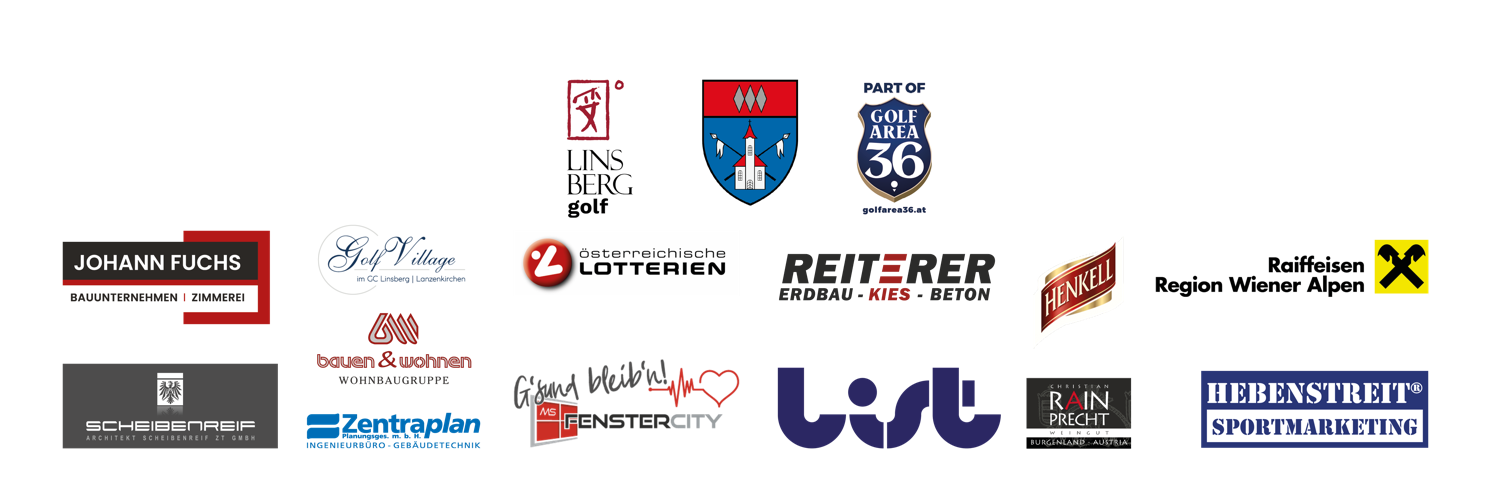 